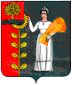 ПОСТАНОВЛЕНИЕАдминистрации сельского поселенияДубовской сельсоветДобринского муниципального района Липецкой областиРоссийской Федерации 08.12.2021г.                          с. Дубовое                                       №104О Порядке осуществления бюджетных полномочий главного администратора, администратора доходов бюджета сельского поселения      Руководствуясь ст.160.1 Бюджетного Кодекса Российской Федерации,  администрация сельского поселения Дубовской сельсоветПОСТАНОВЛЯЕТ:  1.Утвердить Порядок осуществления бюджетных полномочий главного администратора, администратора доходов бюджета сельского поселения (прилагается). 2.Постановление вступает в силу со дня его официального обнародования.3.Контроль за исполнением настоящего постановления оставляю за собой.           Глава администрации сельского          поселения Дубовской сельсовет                            Д.В. ПригородовПриложение к постановлению администрациисельского поселения Дубовской сельсоветДобринского муниципального района Липецкой области № 104    от 08.12.2021 года.Порядокосуществления бюджетных полномочий главного администратора, администратора доходов бюджета сельского поселения1. Настоящий Порядок разработан в соответствии со статьей 160.1 Бюджетного кодекса Российской Федерации и регулирует вопросы, связанные с исполнением бюджетных полномочий главного администратора, администратора доходов бюджета сельского поселения, установленных Бюджетным кодексом Российской Федерации.2. Под администрируемыми поступлениями понимаются виды, подвиды доходов, закрепленные за главным администратором доходов бюджета  сельского поселения Дубовской сельсовет .2.1.Администрация сельского поселения Дубовской сельсовет осуществляет следующие полномочия, как  главный администратор доходов бюджета сельского поселения: - Формирует перечень подведомственных ему администраторов доходов бюджета;- Представляет сведения, необходимые для составления среднесрочного финансового плана и (или) проекта бюджета;- Представляет сведения для составления и ведения кассового плана;- Формирует и представляет бюджетную отчетность главного администратора доходов бюджета;- Представляет для включения в перечень источников доходов Российской Федерации и реестр источников доходов бюджета сведения о закрепленных за ним источниках доходов;- Утверждает методику прогнозирования поступлений доходов в бюджет в соответствии с общими требованиями к такой методике, установленными Правительством Российской Федерации;3. Администрация сельского поселения, как главный администратор доходов бюджета поселения  и  в связи с отсутствием администраторов доходов, находящихся в его ведении, осуществляет по закрепленным видам, подвидам доходов следующие полномочия  администратора доходов бюджета  сельского поселения Дубовской сельсовет:3.1. Начисление, учет и контроль за правильностью исчисления, полнотой и своевременностью осуществления платежей в бюджет поселения, пеней и штрафов по ним.3.2. Взыскание задолженности по платежам в бюджет поселения, пеней и штрафов.3.3. Принятие решений о возврате излишне уплаченных (взысканных) платежей в бюджет поселения, пеней и штрафов, а также процентов за несвоевременное осуществление такого возврата и процентов, начисленных на излишне взысканные суммы, и представление в Управление Федерального казначейства по Липецкой области поручения для осуществления возврата в порядке, установленном Министерством финансов Российской Федерации.3.4. Принятие решения о зачете (уточнении) платежей в бюджет поселения и представление уведомления в Управление Федерального казначейства по Липецкой области.3.5. В случае и порядке, установленных главным администратором доходов бюджета формирует и представляет главному администратору доходов бюджета сведения и бюджетную отчетность, необходимые для осуществления полномочий соответствующего главного администратора доходов бюджета;3.6. Предоставляет информацию, необходимую для уплаты денежных средств физическими и юридическими лицами за государственные и муниципальные услуги, а также иных платежей, являющихся источниками формирования доходов бюджетов бюджетной системы Российской Федерации, в Государственную информационную систему о государственных и муниципальных платежах в соответствии с порядком, установленным Федеральном законом от 27 июля 2010 года N 210-ФЗ "Об организации предоставления государственных и муниципальных услуг", за исключением случаев, предусмотренных законодательством Российской Федерации3.7.  Принятие решения о признании безнадежной к взысканию задолженности по платежам в бюджет поселения.4. В случае изменения состава и (или) функций главного администратора доходов бюджета поселения довести эти изменения в течение 10 дней до Управления Федерального казначейства Липецкой области.